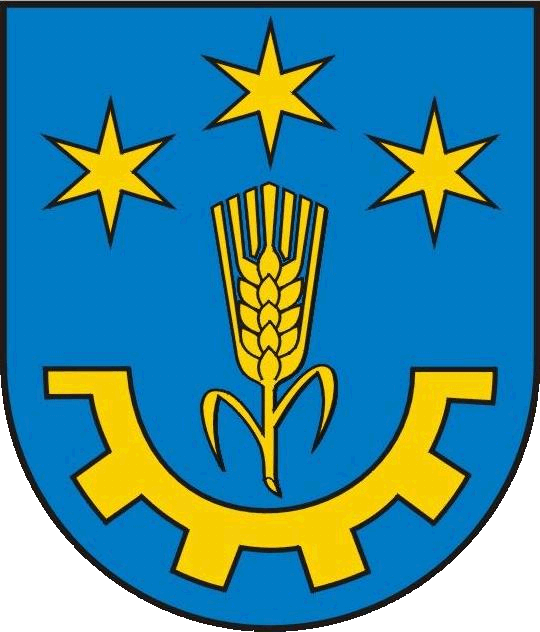 Sołtys Sołectwa Gorzyce na wniosek Wójta Gminy Gorzycezaprasza na zebranie wiejskie, które odbędzie się  w dniu 22 lipca (niedziela) o godz. 11.00 w sali remizy OSP.Program:Punkt Selektywnej Zbiórki Odpadów Komunalnych w Gorzycach                                                                                                                                                                – w pytaniach i odpowiedziach.Remont ul. Podwale.Bieżące inwestycje (w tym ul. Szkolna).Fundusz Sołecki – propozycje podziału środków na 2019 r.Wyrażenie opinii w sprawie sprzedaży części działki.Sprawy różne.